Флешмоб ко дню толерантности 15.11.2017Ко дню толерантности прошел флешмоб, на котором воспроизвели танцы народов, населяющих многонациональную Кубань. Тем самым показали, как дружно живут разные народы, как они могут объединяться, плечом к плечу, рука к руке. Дух единства витал в воздухе. Еще долго участники делились своими впечатлениями от мероприятия.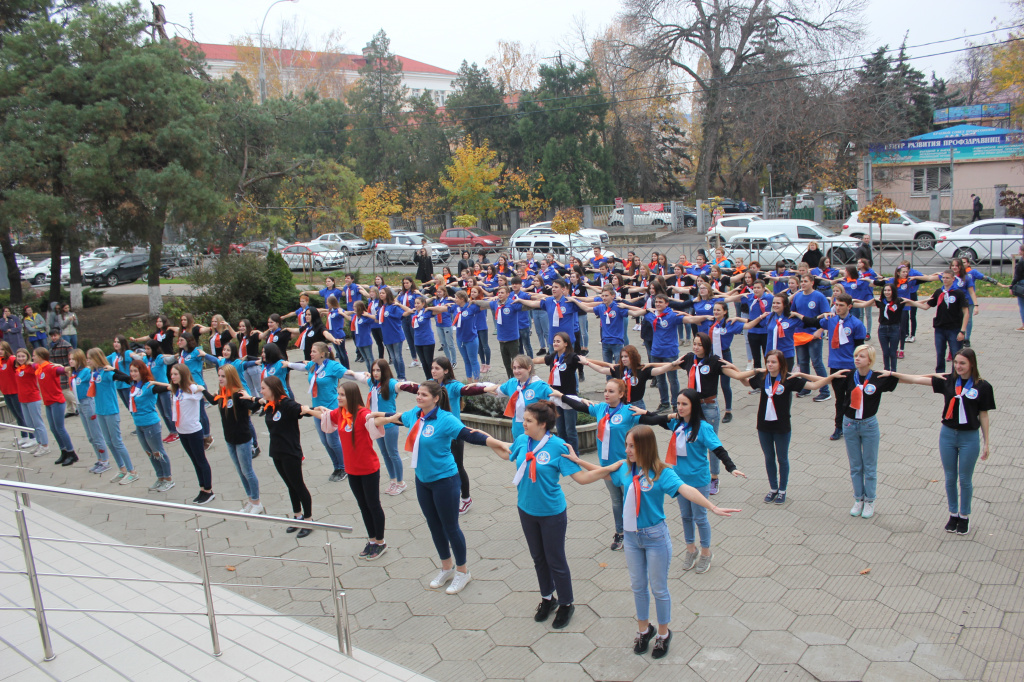 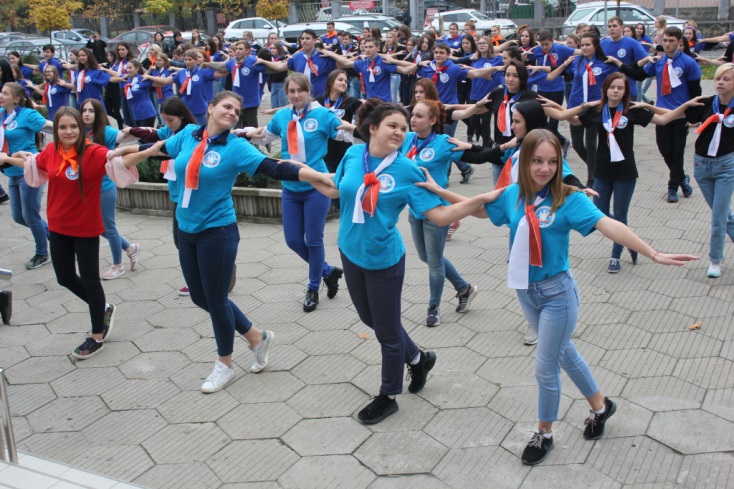 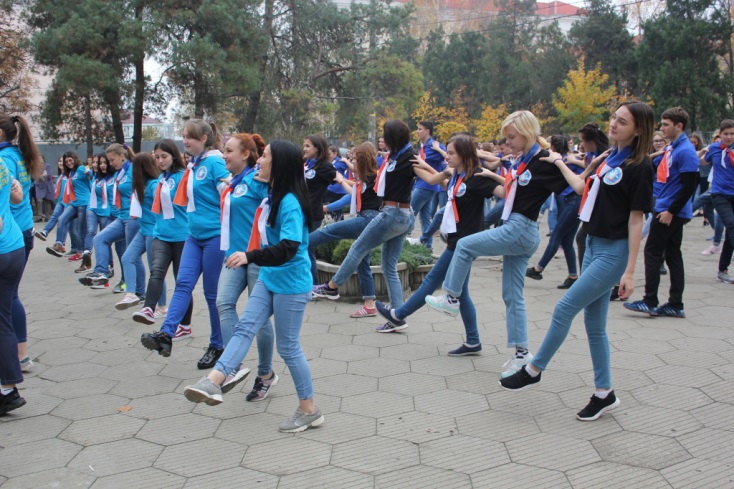 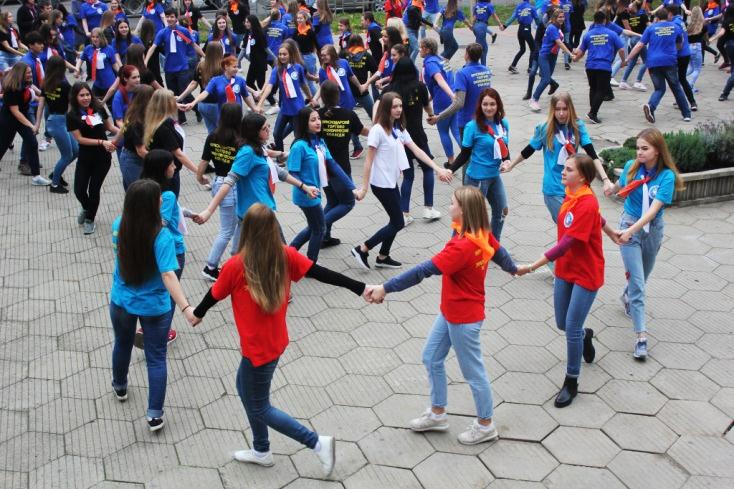 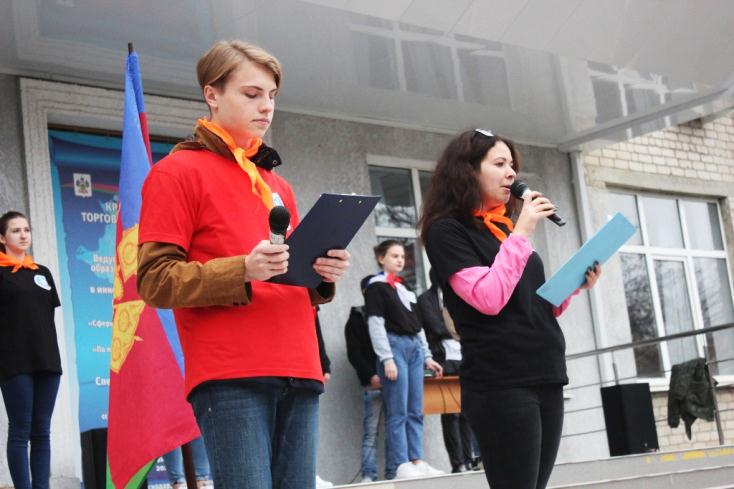 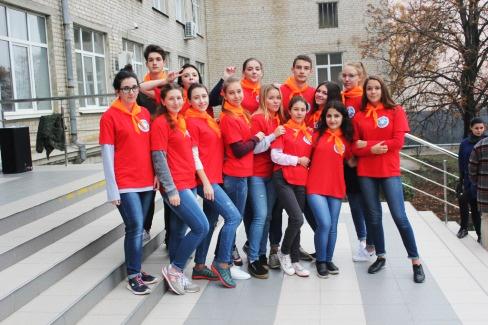 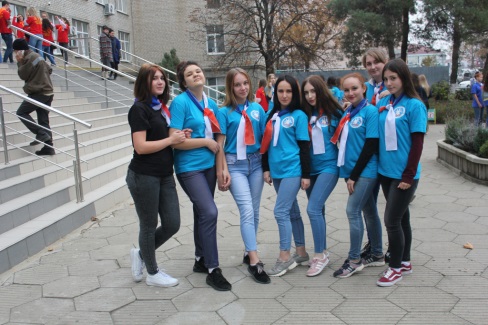 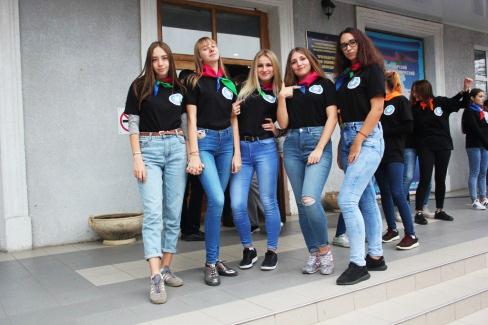 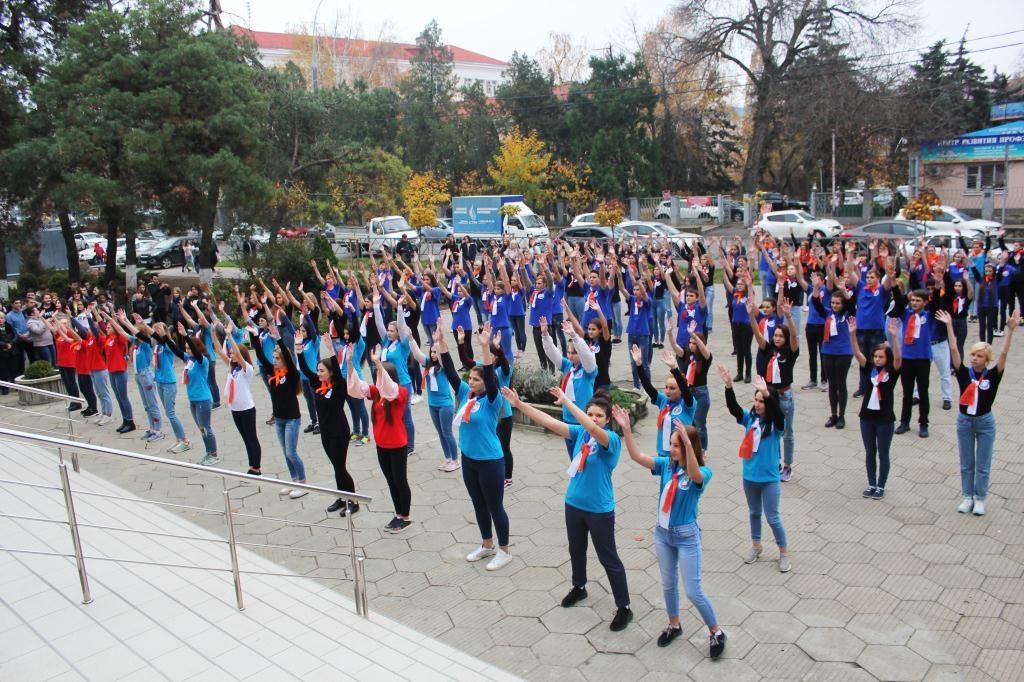 